Middlesbrough Amateur Swimming Club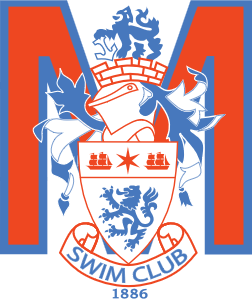 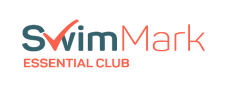 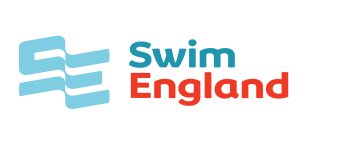 Founded in 1886Affiliated to Swim England, N.E.R & N & D     MIDDLESBROUGH ASC HALLOWEEN 2023 MEETSaturday 21st & Sunday 22nd October 2023This event is licensed Level 3 by Swim England for entry into County and Regional championships - License Number NE231614This Gala will be compliant with Swim England Return to Training Guidance and fully compliant with Government guidance relating to social distancing, in addition to the specific health and safety requirements of the venue (this may be subject to change at any time)Gala to be held at The Neptune, Middlesbrough – 8 lanes, 25m pool with full Colorado electronic timing system.  Swim-down pool will be in operation.Individual events will be 50m, 100m, 200m all strokes plus 100m, 200m & 400m Individual Medleys and 400m freestyle. All events will be Heat Declared, 9-year olds are NOT permitted to swim either the 400 Freestyle or 400 IM eventsAges are as at 22nd October 2023The event will be subject to Swim England Regulations and Technical Rules.Entry fees are £7.00 per individual swim entry by file.  Entries will be accepted on a first come first served basis. Entries will open 8am on Monday 14th August 2023 and close when gala is full or at 7pm on Monday 15th September 2023.Entries should be made using Sportsystems Entries Manager V2. Please apply to the meet secretary for a file set. E-mailed entries and mailed payment should be sent to the meet secretary by 7pm on 15th September 2023.  Payment should be made to Middlesbrough ASC. Our preferred method of payment is by BACS transfer to Middlesbrough ASC Sort Code 05-06-01 Account Number 15711014 by 6th October 2023.Entry times should be converted to 25m pool times by use of ASA Conversion Tables.Submitted entry times shall be used for seeding and rejection purposes as required. Once an entry has been submitted improved times will not be accepted.Refunds will only be given:Where a competitor whose entry has been accepted, has to withdraw on medical grounds subject to an appropriate medical certificate being received by the Meet PromoterShould a swimmer withdraw from an event on medical grounds they will be removed from all events.Accepted swimmer’s details will be sent to attending clubs and posted on the MASC website as soon as possible after the closing date for the competition. It is the responsibility of each individual club to ensure that entries are correct and the Meet Secretary must be notified of any omissions or corrections no later than 48 hours prior to start of gala, as it will not be possible to make changes or include swimmers on the day of the gala.Withdrawals – Clubs are asked to notify details of any swimmer not competing by email to the Meet Secretary before 4pm on Friday 20th October 2023 for Saturday’s events and 4pm on Saturday 21st October 2023 for Sunday’s Events.Medals will be awarded to the first six in both 9 years and 10 years age groups and top three in each other individual age group.Over-the-top starts will be used during the meet. Secondary strobe starts will be available. Swimmers are requested to remain in the water until asked to leave the pool.Backstroke ledges will be available for relevant events.Swimmers will be permitted to compete for only one club during the meet.'The Female category is for birth sex females in accordance with Swim England’s Transgender and Non      Binary Competition Policy. By entering the ‘Female’ category,	a swimmer confirms that their birth sex is female.'Poolside passes cost £10.00 and includes entry and start sheets. Coaches & Team Managers will not be permitted on poolside without the necessary pass.  All swimmers must be supervised by a responsible person possessing a pass.Admission for spectators will be £7 per day. Children & Concessions £3 per day (this may be subject to change in compliance with Government guidance and/or the Neptune Centre safety/protective measures in relation to COVID-19).  Spectator entry cannot be guaranteed, and numbers may be limited to 1 per swimmer. The Meet programmes will only be available online.Disability competitorsSwimmers with a disability shall swim under IPC Rules.Qualifying times for disability competitors are not required. However, entry times shall be submitted for the purpose of seeding the heats.Poolside passes, coaches’ passes shall attract the advertised fee.  All coaches, chaperones and personal care attendants must conform to the Swim England child protection procedures and hold a current DBS certificate.Competition format: The competition format will be based on disability inclusion within the able-bodied programme i.e. there will be no separate events for swimmers with disabilities. All swimmers will be seeded in the heats according to their entry times. Disability competitors will be included within the results for their age group.Coaches/Team Managers are responsible for ensuring competitors report to the marshalling area at the required time. Swimmers failing to report to the marshals in time for the start of their race may not be allowed to compete.Anyone found damaging or misusing property or equipment at the host venue may be disqualified from any further involvement in the competition and may be subject to further action from the Pool Management.Neither Middlesbrough ASC, the Neptune Centre nor Everyone Active can be held responsible for loss or damage to spectators' or swimmers' property. Swimmers are advised to use the lockers (£1 refundable) in the changing rooms and not to leave belongings unattended in the changing area or on poolside.The Lead Referee for the meet is Gillian Smith.The Referees decision is Final.The Promoter reserves the right to refuse admission to any Competitor or Spectator.Any swimmer/team failing to comply with any of the foregoing conditions may not be allowed to compete in the Meet.All other matters regarding the running and administration of the Meet shall be at the discretion of the promoter or their agent(s).The Data Protection Act 2018 requires us to provide you with certain information and to obtain your consent before processing data about you. Processing includes: obtaining, recording, holding, disclosing, destruction or retaining information. We require certain personal data for the purposes of making entries to the competition, managing the Meet and the submission of results to British Swimming Rankings. The information provided by you will be processed in accordance with the Data Protection Act 2018. Consent to process such personal data is deemed to have been given by the submission of the entry. Where the personal data of competitors, officials and coaches/team managers has been passed to us by a third party, such as a Club rather than by the individuals themselves, we rely on the third party to ensure that consent has been obtained.Meet SecretaryScott Morton and Jon Shipley		e-mail: 	meetsecretary@middlesbroughasc.org.ukMeet PromoterKirsty Chaytor	   		e-mail:		galapromoter@middlesbroughasc.org.ukIn order to run this gala a large number of licenced officials are required, if your club has any licenced officials willing to help please contact gillian.smith@middlesbroughasc.org.uk  Travel expenses will be paid at a rate of 45p per mile. Where volunteers have a swimmer competing then 50% of the total mileage will be paid. Volunteers who are only doing one session per day will also be paid 50% of the total mileage.     Middlesbrough Amateur Swimming ClubFounded in 1886Affiliated to Swim England, N.E.R & N & D     MIDDLESBROUGH ASC HALLOWEEN 2023 MEETSaturday 21st & Sunday 22nd October 2023Individual Age Groups		9 years		10 years	11 years(Age as at 22nd October 2023)	12 years		13 years	14 years					15 years & overOrder of Events   MIDDLESBROUGH ASC HALLOWEEN 2023 MEETSaturday 21st & Sunday 22nd October 2023Open Male Qualifying timesSwimmers Must Not Have Swum Faster Than the Times BelowFemale Qualifying timesSwimmers Must Not Have Swum Faster Than the Times BelowNQT – No qualifying time     Middlesbrough Amateur Swimming ClubFounded in 1886Affiliated to Swim England, N.E.R & N & D     MIDDLESBROUGH ASC HALLOWEEN 2023 MEETSaturday 21st & Sunday 22nd October 2023SUMMARY OF ENTRIESClub:		Contact Name:		Address:Contact Number:Email Address										     £		Open/Male Entries				@ £7.00		Female Entries				@ £7.00		Poolside Passes				@ £10.00		Total Entry Fee Enclosed                       			___________Session 1 Saturday 21st OctoberSession 1 Saturday 21st OctoberSession 1 Saturday 21st OctoberSession 1 Saturday 21st OctoberSession 1 Saturday 21st OctoberSession 3 Sunday 22nd OctoberSession 3 Sunday 22nd OctoberSession 3 Sunday 22nd OctoberSession 3 Sunday 22nd OctoberSession 3 Sunday 22nd OctoberSession 3 Sunday 22nd OctoberWarm-up: 8:00Warm-up: 8:00Start: 9:00Start: 9:00Start: 9:00Warm-up: 8:00Warm-up: 8:00Warm-up: 8:00Start: 9:00Start: 9:00Start: 9:00EventOpen Male/FemaleDistanceStrokeStrokeEventOpen Male/FemaleOpen Male/FemaleDistanceStrokeStroke101Female (11+)400IMIM301Open/Male(11+)Open/Male(11+)400IMIM102Open/Male 100FlyFly302FemaleFemale100FreeFree103Female 100BreastBreast303Open/MaleOpen/Male100BackBack104Open/Male50BackBack304FemaleFemale50BreastBreast105Female 50BackBack305Open/MaleOpen/Male50BreastBreast106Open/Male200BreastBreast306FemaleFemale200BackBack107Female200FlyFly307Open/Male Open/Male 200FlyFly108Open/Male200FreeFree308FemaleFemale200FreeFreeSession 2 Saturday 21st OctoberSession 2 Saturday 21st OctoberSession 2 Saturday 21st OctoberSession 2 Saturday 21st OctoberSession 2 Saturday 21st OctoberSession 4 Sunday 22nd OctoberSession 4 Sunday 22nd OctoberSession 4 Sunday 22nd OctoberSession 4 Sunday 22nd OctoberSession 4 Sunday 22nd OctoberSession 4 Sunday 22nd OctoberWarm-up: TBCWarm-up: TBCStart: TBCStart: TBCStart: TBCWarm-up: TBCWarm-up: TBCWarm-up: TBCStart: TBCStart: TBCStart: TBCEventOpen Male/FemaleDistanceDistanceStrokeEventEventOpen Male/FemaleDistanceDistanceStrokeStroke201Open/Male (11+)400400Free401401Female400400FreeFree202Female100100Fly402402Open/Male100100FreeFree203Open/Male100100Breast403403Female100100BackBack204Female5050Free404404Open/Male5050FlyFly205Open/Male5050Free405405Female5050FlyFly206Female200200Breast406406Open/Male200200BackBack207Open/Male100100IM407407Female100100IMIM208Female 200200IM408408Open/Male200200IMIMStroke9101112131415/ov50m FreestyleNQT32.430.829.127.726.625.0100m FreestyleNQT1.10.61.06.61.02.559.257.053.9200m FreestyleNQT2.32.32.24.02.15.62.08.72.03.81.57.4400m Freestyle5.20.35.00.44.44.04.30.94.21.94.07.650m BackstrokeNQT37.435.533.631.630.528.4100m BackstrokeNQT1.21.41.15.31.10.91.06.71.03.859.6200m BackstrokeNQT2.50.82.40.12.31.22.22.92.16.92.09.350m BreaststrokeNQT42.540.037.535.133.731.4100m BreaststrokeNQT1.32.81.26.01.20.51.15.31.12.21.07.4200m BreaststrokeNQT3.18.13.04.72.53.62.43.22.36.12.26.350m ButterflyNQT36.434.132.330.529.227.1100m ButterflyNQT1.22.61.15.41.10.41.06.21.03.258.9200m ButterflyNQT3.00.82.44.72.35.12.26.32.19.92.09.1200m Individual MedleyNQT2.54.92.43.42.34.22.26.62.19.92.12.2400m Individual Medley6.16.45.46.65.25.25.09.64.56.44.39.7Stroke9101112131415/ov50m FreestyleNQT32.831.329.929.028.527.9100m FreestyleNQT1.12.21.07.21.03.71.02.01.00.959.6200m FreestyleNQT2.33.12.24.52.16.92.12.92.10.92.07.8400m Freestyle5.24.95.00.14.44.64.37.24.33.14.26.850m BackstrokeNQT37.435.533.932.832.131.3100m BackstrokeNQT1.21.41.15.41.11.21.08.81.07.61.05.9200m BackstrokeNQT2.52.22.39.12.31.32.27.32.24.62.19.950m BreaststrokeNQT42.740.138.036.635.834.9100m BreaststrokeNQT1.33.31.25.91.21.31.18.11.15.81.14.0200m BreaststrokeNQT3.18.33.04.42.54.32.47.52.43.72.40.650m ButterflyNQT36.334.532.731.731.030.3100m ButterflyNQT1.22.51.15.71.11.01.08.81.07.01.05.4200m ButterflyNQT3.03.12.46.52.35.82.30.22.26.42.21.9200m Individual MedleyNQT2.54.82.43.22.34.72.30.72.27.72.24.1400m Individual Medley6.15.55.44.35.25.65.15.35.09.75.02.9